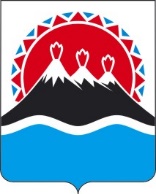 П О С Т А Н О В Л Е Н И Е ГУБЕРНАТОРА КАМЧАТСКОГО КРАЯ                  г. Петропавловск-КамчатскийВ целях оказания помощи родственникам погибших при крушении самолета АН-26, произошедшем вблизи поселка Палана Камчатского края 6 июля 2021 года, и оперативного взаимодействия исполнительных органов государственной власти Камчатского края, территориальных органов федеральных органов исполнительной власти по Камчатскому краю, органов местного самоуправления муниципальных образований в Камчатском крае и организацийПОСТАНОВЛЯЮ:1. Образовать Межведомственную комиссию по вопросам оказания помощи родственникам погибших при крушении самолета АН-26.2. Утвердить Положение о Межведомственной комиссии по вопросам оказания помощи родственникам погибших при крушении самолета АН-26 согласно приложению к настоящему постановлению.3. Настоящее постановление вступает в силу после дня его официального опубликования.Приложение к постановлениюГубернатора Камчатского края от ___________№__________Положение о Межведомственной комиссии по вопросам оказания помощи родственникам погибших при крушении самолета АН-261. Общие положения1.1. Межведомственная комиссия по вопросам оказания помощи родственникам погибших при крушении самолета АН-26, произошедшем вблизи поселка Палана Камчатского края 6 июля 2021 года (далее соответственно – комиссия, родственники погибших), создана в целях  обеспечения согласованных действий исполнительных органов государственной власти Камчатского края, территориальных органов федеральных органов исполнительной власти по Камчатскому краю, органов местного самоуправления муниципальных образований в Камчатском крае и организаций. 1.2. Комиссия является координационным органом, действующим на территории Камчатского края. 1.3. В своей деятельности комиссия руководствуется Конституцией Российской Федерации, федеральными конституционными законами, федеральными законами и иными нормативными правовыми актами Российской Федерации, законами Камчатского края и иными нормативными правовыми актами Камчатского края, а также настоящим Положением.2. Основные задачи и функции комиссии2.1. Основной задачей комиссии является координация деятельности исполнительных органов государственной власти Камчатского края, территориальных органов федеральных органов исполнительной власти по Камчатскому краю, органов местного самоуправления муниципальных образований в Камчатском крае и организаций, связанной с оказанием помощи родственникам погибших.2.2. Комиссия имеет право:1) запрашивать у исполнительных органов государственной власти Камчатского края, территориальных органов федеральных органов исполнительной власти по Камчатскому краю, органов местного самоуправления муниципальных образований в Камчатском крае и организаций информацию (материалы) по вопросам поддержки родственников погибших;2) определять лиц, действующих в интересах родственников погибших, в соответствии с законодательством Российской Федерации;	3) рассматривать и разрешать вопросы, связанные с нахождением на территории Камчатского края родственников погибших и (или) лиц, указанных в пункте 2 части 2.2 настоящего Положения;	4) рассматривать и разрешать вопросы по безвозмездной перевозке родственников погибших и (или) лиц, указанных в пункте 2 части 2.2 настоящего Положения, на территорию Камчатского края и обратно к месту проживания, а также в пределах Камчатского края;	5) рассматривать и разрешать вопросы по безвозмездной перевозке тел (останков) погибших при крушении самолета АН-26, произошедшем вблизи поселка Палана Камчатского края 6 июля 2021 года, к месту их захоронения;	6) передавать в установленном порядке необходимую информацию государственным органам Камчатского края, органам местного самоуправления муниципальных образований в Камчатском крае, организациям для принятия ими мер по поддержке родственников погибших;	7) вести служебную переписку с государственными органами Камчатского края, органами местного самоуправления муниципальных образований в Камчатском крае и организациями по вопросам поддержки родственников погибших;	8) организовывать мероприятия с участием представителей государственных органов Камчатского края, органов местного самоуправления муниципальных образований в Камчатском крае, организаций и общественных объединений;	9) проводить заседания комиссии и приглашать на них представителей государственных органов Камчатского края, органов местного самоуправления муниципальных образований в Камчатском крае, организаций и общественных объединений, а также заслушивать их по вопросам повестки дня заседаний комиссии;10) вносить в установленном порядке Губернатору Камчатского края, Первому вице-губернатору Камчатского края предложения по вопросам оказания поддержки родственников погибших. 3. Порядок формирования и деятельности комиссии3.1. Комиссия формируется в составе председателя комиссии, заместителя председателя комиссии, секретаря и членов комиссии.3.2. Комиссию возглавляет заместитель Председателя Правительства Камчатского края.3.3. В состав комиссии входят представители исполнительных органов государственной власти Камчатского края, территориальных органов федеральных органов исполнительной власти по Камчатскому краю, органов местного самоуправления муниципальных образований в Камчатском крае и организаций.3.4. Персональный состав комиссии утверждается распоряжением Губернатора Камчатского края.3.5. Заседания комиссии проводятся по мере необходимости.3.6. Заседания комиссии проводит председатель комиссии, а в его отсутствие заместитель председателя комиссии.3.7. Заседание правомочно, если на нем присутствуют более половины членов комиссии. При равенстве голосов членов Комиссии решающим является голос председательствующего.3.8. Решения, принятые на заседании комиссии, оформляются протоколом, который подписывает Председатель комиссии (заместитель Председателя Комиссии).3.9. Формирование повестки дня заседания комиссии, организация заседания комиссии, ведение протокола заседания комиссии, оформление протокола заседания комиссии осуществляется секретарем комиссии, а в его отсутствие лицом, назначенным председателем комиссии (заместителем Председателя комиссии).Пояснительная запискак проекту постановления Губернатора Камчатского края «Об образовании Межведомственной комиссии по вопросам оказания помощи родственникам погибших при крушении самолета АН-26»Настоящий проект постановления Губернатора Камчатского края разработан с целью обеспечения согласованных действий исполнительных органов государственной власти Камчатского края, территориальных органов федеральных органов исполнительной власти по Камчатскому краю, органов местного самоуправления муниципальных образований в Камчатском крае и организаций по оказанию помощи родственникам погибших при крушении самолета АН-26.Проект постановления Губернатора Камчатского края размещен на Едином портале проведения независимой антикоррупционной экспертизы и общественного обсуждения проектов нормативных правовых актов Камчатского края с 16.07.2021 по 27.07.2021 года.Проект постановления Губернатора Камчатского края не подлежит оценке регулирующего воздействия в соответствии с постановлением Правительства Камчатского края от 06.06.2013 № 233-П «Об утверждении Порядка проведения оценки регулирующего воздействия проектов нормативных правовых актов Камчатского края и экспертизы нормативных правовых актов Камчатского края». Принятие настоящего проекта постановления не потребует дополнительных финансовых средств из краевого бюджета.[Дата регистрации]№[Номер документа]Об образовании  Межведомственной комиссии по вопросам оказания помощи родственникам погибших при крушении самолета АН-26Губернатор Камчатского края[горизонтальный штамп подписи 1]В.В. Солодов